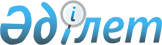 О внесении изменения в решение "Об утверждении бюджета Байганинского района на 2024-2026 годы" от 25 декабря 2023 года № 94Решение Байганинского районного маслихата Актюбинской области от 4 июня 2024 года № 171
      Байганинский районный маслихат РЕШИЛ:
      1. Внести в решение "Об утверждении бюджета Байганинского района на 2024-2026 годы" от 25 декабря 2023 года № 94 следующее изменение:
      пункт 1 изложить в новой редакции:
      "1. Утвердить бюджет Байганинского района на 2024-2026 годы согласно приложениям 1, 2 и 3 соответственно, в том числе на 2024 год в следующих объемах:
      1) доходы – 9 722 557 тысяч тенге, в том числе:
      налоговые поступления – 5 052 715 тысяч тенге;
      неналоговые поступления – 27 310 тысяч тенге;
      поступления от продажи основного капитала – 6 000 тысяч тенге;
      поступления трансфертов – 4 636 532 тысяч тенге;
      2) затраты – 10 659 127,5 тысяч тенге;
      3) чистое бюджетное кредитование – 12 793 тысяч тенге, в том числе:
      бюджетные кредиты – 59 072 тысяч тенге;
      погашение бюджетных кредитов – 46 279 тысяч тенге;
      4) сальдо по операциям с финансовыми активами – 0 тенге, в том числе:
      приобретение финансовых активов – 0 тенге;
      поступления от продажи финансовых активов государства – 0 тенге;
      5) дефицит (профицит) бюджета – -949 363,5 тысяч тенге;
      6) финансирование дефицита (использование профицита) бюджета – 949 363,5 тысяч тенге, в том числе:
      поступление займов – 298 224 тысяч тенге;
      погашение займов – 46 279 тысяч тенге;
      используемые остатки бюджетных средств – 697 418,5 тысяч тенге.".
      2. Приложение 1 к указанному решению изложить в новой редакции согласно приложению к настоящему решению.
      3. Настоящее решение вводится в действие с 1 января 2024 года. Байганинский районный бюджет на 2024 год
					© 2012. РГП на ПХВ «Институт законодательства и правовой информации Республики Казахстан» Министерства юстиции Республики Казахстан
				
      Председатель Байганинского районного маслихата 

М. Сержан
Приложение к решению 
Байганинского районного 
маслихата от 4 июня 2024 года 
№ 171Приложение 1 к решению 
Байганинского районного 
маслихата от 25 декабря 2023 
года № 94
Категория
Категория
Категория
Категория
Сумма (тысяч тенге)
Класс
Класс
Класс
Сумма (тысяч тенге)
Подкласс
Подкласс
Сумма (тысяч тенге)
Наименование
Сумма (тысяч тенге)
I.ДОХОДЫ
9 722 557
1
Налоговые поступления
5 052 715
01
Подоходный налог
523 150
1
Корпоративный подоходный налог
22 600
2
Индивидуальный подоходный налог
500 550
03
Социальный налог
411 000
1
Социальный налог
411 000
04
Налоги на собственность
4 103 421
1
Hалоги на имущество
4 103 421
05
Внутренние налоги на товары, работы и услуги
3 644
2
Акцизы
978
4
Сборы за ведение предпринимательской и профессиональной деятельности
2 666
08
Обязательные платежи, взимаемые за совершение юридически значимых действий и (или) выдачу документов уполномоченными на то государственными органами или должностными лицами
11 500
1
Государственная пошлина
11 500
2
Неналоговые поступления
27 310
01
Доходы от государственной собственности
10 610
5
Доходы от аренды имущества, находящегося в государственной собственности
10 488
7
Вознаграждения по кредитам, выданным из государственного бюджета
57
9
Прочие доходы от государственной собственности
65
03
Поступления денег от проведения государственных закупок, организуемых государственными учреждениями, финансируемыми из государственного бюджета
350
1
Поступления денег от проведения государственных закупок, организуемых государственными учреждениями, финансируемыми из государственного бюджета
350
04
Штрафы, пени, санкции, взыскания, налагаемые государственными учреждениями, финансируемыми из государственного бюджета, а также содержащимися и финансируемыми из бюджета (сметы расходов) Национального Банка Республики Казахстан
350
1
Штрафы, пени, санкции, взыскания, налагаемые государственными учреждениями, финансируемыми из государственного бюджета, а также содержащимися и финансируемыми из бюджета (сметы расходов) Национального Банка Республики Казахстан, за исключением поступлений от организаций нефтяного сектора, в Фонд компенсации потерпевшим, Фонд поддержки инфраструктуры образования и Специальный государственный фонд
350
06
Прочие неналоговые поступления
16 000
1
Прочие неналоговые поступления
16 000
3
Поступления от продажи основного капитала
6 000
01
Продажа государственного имущества, закрепленного за государственными учреждениями
6 000
1
Продажа государственного имущества, закрепленного за государственными учреждениями
6 000
4
Поступления трансфертов
4 636 532
02
Трансферты из вышестоящих органов государственного управления
4 636 532
2
Трансферты из областного бюджета
4 636 532
Функциональная группа
Функциональная группа
Функциональная группа
Функциональная группа
Функциональная группа
Сумма (тысяч тенге)
Функциональная подгруппа
Функциональная подгруппа
Функциональная подгруппа
Функциональная подгруппа
Сумма (тысяч тенге)
Администратор бюджетных программ
Администратор бюджетных программ
Администратор бюджетных программ
Сумма (тысяч тенге)
Программа
Программа
Сумма (тысяч тенге)
Наименование
Сумма (тысяч тенге)
II.ЗАТРАТЫ
10 659 127,5
01
Государственные услуги общего характера
566 760
1
Представительные, исполнительные и другие органы, выполняющие общие функции государственного управления
291 489
112
Аппарат маслихата района (города областного значения)
51 512
001
Услуги по обеспечению деятельности маслихата района (города областного значения)
50 912
003
Капитальные расходы государственного органа
600
122
Аппарат акима района (города областного значения)
239 977
001
Услуги по обеспечению деятельности акима района (города областного значения)
212 902
003
Капитальные расходы государственного органа
27 075
2
Финансовая деятельность
39 606
452
Отдел финансов района (города областного значения)
39 606
001
Услуги по реализации государственной политики в области исполнения бюджета и управления коммунальной собственностью района (города областного значения)
38 038
003
Проведение оценки имущества в целях налогообложения
750
010
Приватизация, управление коммунальным имуществом, постприватизационная деятельность и регулирование споров, связанных с этим
323
113
Целевые текущие трансферты нижестоящим бюджетам
495
5
Планирование и статистическая деятельность
33 359
453
Отдел экономики и бюджетного планирования района (города областного значения)
33 359
001
Услуги по реализации государственной политики в области формирования и развития экономической политики, системы государственного планирования
33 359
9
Прочие государственные услуги общего характера
202 306
454
Отдел предпринимательства и сельского хозяйства района (города областного значения)
44 135
001
Услуги по реализации государственной политики на местном уровне в области развития предпринимательства и сельского хозяйства
44 135
458
Отдел жилищно-коммунального хозяйства, пассажирского транспорта и автомобильных дорог района (города областного значения)
53 897
001
Услуги по реализации государственной политики на местном уровне в области жилищно-коммунального хозяйства, пассажирского транспорта и автомобильных дорог
40 847
013
Капитальные расходы государственного органа
11 150
114
Целевые трансферты на развитие нижестоящим бюджетам
1 900
466
Отдел архитектуры, градостроительства и строительства района (города областного значения)
104 274
040
Развитие объектов государственных органов
104 274
02
Оборона
173 879
1
Военные нужды
14 773
122
Аппарат акима района (города областного значения)
14 773
005
Мероприятия в рамках исполнения всеобщей воинской обязанности
14 773
2
Организация работы по чрезвычайным ситуациям
159 106
122
Аппарат акима района (города областного значения)
159 106
006
Предупреждение и ликвидация чрезвычайных ситуаций масштаба района (города областного значения)
1 372
007
Мероприятия по профилактике и тушению степных пожаров районного (городского) масштаба, а также пожаров в населенных пунктах, в которых не созданы органы государственной противопожарной службы
157 734
06
Социальная помощь и социальное обеспечение
415 507
1
Социальное обеспечение
60 424
451
Отдел занятости и социальных программ района (города областного значения)
60 424
005
Государственная адресная социальная помощь
60 424
2
Социальная помощь
276 680
451
Отдел занятости и социальных программ района (города областного значения)
276 680
004
Оказание социальной помощи на приобретение топлива специалистам здравоохранения, образования, социального обеспечения, культуры, спорта и ветеринарии в сельской местности в соответствии с законодательством Республики Казахстан
32 102
006
Оказание жилищной помощи
241
007
Социальная помощь отдельным категориям нуждающихся граждан по решениям местных представительных органов
69 195
014
Оказание социальной помощи нуждающимся гражданам на дому
30 256
017
Обеспечение нуждающихся лиц с инвалидностью протезно-ортопедическими, сурдотехническими и тифлотехническими средствами, специальными средствами передвижения, обязательными гигиеническими средствами, а также предоставление услуг санаторно-курортного лечения, специалиста жестового языка, индивидуальных помощников в соответствии с индивидуальной программой реабилитации лица с инвалидностью
144 886
9
Прочие услуги в области социальной помощи и социального обеспечения
78 403
451
Отдел занятости и социальных программ района (города областного значения)
78 403
001
Услуги по реализации государственной политики на местном уровне в области обеспечения занятости и реализации социальных программ для населения
42 337
011
Оплата услуг по зачислению, выплате и доставке пособий и других социальных выплат
653
021
Капитальные расходы государственного органа
900
050
Обеспечение прав и улучшение качества жизни лиц с инвалидностью в Республике Казахстан
7 266
054
Размещение государственного социального заказа в неправительственных организациях
27 247
07
Жилищно-коммунальное хозяйство
1 360 591,7
1
Жилищное хозяйство
892 350,4
466
Отдел архитектуры, градостроительства и строительства района (города областного значения)
892 350,4
003
Проектирование и (или) строительство, реконструкция жилья коммунального жилищного фонда
343 820
004
Проектирование, развитие и (или) обустройство инженерно-коммуникационной инфраструктуры
270 218,4
098
Приобретение жилья коммунального жилищного фонда
278 312
2
Коммунальное хозяйство
461 615,5
458
Отдел жилищно-коммунального хозяйства, пассажирского транспорта и автомобильных дорог района (города областного значения)
443 747,5
012
Функционирование системы водоснабжения и водоотведения
55 154
027
Организация эксплуатации сетей газификации, находящихся в коммунальной собственности районов (городов областного значения)
26 472
048
Развитие благоустройства городов и населенных пунктов
30 675,9
058
Развитие системы водоснабжения и водоотведения в сельских населенных пунктах
331 445,6
466
Отдел архитектуры, градостроительства и строительства района (города областного значения)
17 868
058
Развитие системы водоснабжения и водоотведения в сельских населенных пунктах
17 868
3
Благоустройство населенных пунктов
6 625,8
458
Отдел жилищно-коммунального хозяйства, пассажирского транспорта и автомобильных дорог района (города областного значения)
6 625,8
015
Освещение улиц в населенных пунктах
6 625,8
08
Культура, спорт, туризм и информационное пространство
765 369,6
1
Деятельность в области культуры
294 794
457
Отдел культуры, развития языков, физической культуры и спорта района (города областного значения)
280 110
003
Поддержка культурно-досуговой работы
280 110
466
Отдел архитектуры, градостроительства и строительства района (города областного значения)
14 684
011
Развитие объектов культуры
14 684
2
Спорт
54 395
457
Отдел культуры, развития языков, физической культуры и спорта района (города областного значения)
45 401
008
Развитие массового спорта и национальных видов спорта
33 403
009
Проведение спортивных соревнований на районном (города областного значения) уровне
3 461
010
Подготовка и участие членов сборных команд района (города областного значения) по различным видам спорта на областных спортивных соревнованиях
8 537
466
Отдел архитектуры, градостроительства и строительства района (города областного значения)
8 994
008
Развитие объектов спорта
8 994
3
Информационное пространство
246 668
457
Отдел культуры, развития языков, физической культуры и спорта района (города областного значения)
234 593
006
Функционирование районных (городских) библиотек
234 493
007
Развитие государственного языка и других языков народа Казахстана
100
456
Отдел внутренней политики района (города областного значения)
12 075
002
Услуги по проведению государственной информационной политики
12 075
9
Прочие услуги по организации культуры, спорта, туризма и информационного пространства
169 512,6
456
Отдел внутренней политики района (города областного значения)
125 849,6
001
Услуги по реализации государственной политики на местном уровне в области информации, укрепления государственности и формирования социального оптимизма граждан
36 171
003
Реализация мероприятий в сфере молодежной политики
86 428,6
006
Капитальные расходы государственного органа
2 200
032
Капитальные расходы подведомственных государственных учреждений и организаций
1 050
457
Отдел культуры, развития языков, физической культуры и спорта района (города областного значения)
43 663
001
Услуги по реализации государственной политики на местном уровне в области культуры, развития языков, физической культуры и спорта
30 634
032
Капитальные расходы подведомственных государственных учреждений и организаций
13 029
10
Сельское, водное, лесное, рыбное хозяйство, особо охраняемые природные территории, охрана окружающей среды и животного мира, земельные отношения
71 594
6
Земельные отношения
34 920
463
Отдел земельных отношений района (города областного значения)
34 920
001
Услуги по реализации государственной политики в области регулирования земельных отношений на территории района (города областного значения)
34 178
007
Капитальные расходы государственного органа
742
9
Прочие услуги в области сельского, водного, лесного, рыбного хозяйства, охраны окружающей среды и земельных отношений
36 674
453
Отдел экономики и бюджетного планирования района (города областного значения)
36 674
099
Реализация мер по оказанию социальной поддержки специалистов
36 674
11
Промышленность, архитектурная, градостроительная и строительная деятельность
142 574
2
Архитектурная, градостроительная и строительная деятельность
142 574
466
Отдел архитектуры, градостроительства и строительства района (города областного значения)
142 574
001
Услуги по реализации государственной политики в области строительства, улучшения архитектурного облика городов, районов и населенных пунктов области и обеспечению рационального и эффективного градостроительного освоения территории района (города областного значения)
86 817
013
Разработка схем градостроительного развития территории района, генеральных планов городов районного (областного) значения, поселков и иных сельских населенных пунктов
45 667
015
Капитальные расходы государственного органа
10 090
12
Транспорт и коммуникации
3 688 285,9
1
Автомобильный транспорт
3 688 285,9
458
Отдел жилищно-коммунального хозяйства, пассажирского транспорта и автомобильных дорог района (города областного значения)
3 688 285,9
022
Развитие транспортной инфраструктуры
349 143,4
023
Обеспечение функционирования автомобильных дорог
77 179,7
045
Капитальный и средний ремонт автомобильных дорог районного значения и улиц населенных пунктов
3 261 962,8
13
Прочие
376 016
9
Прочие
376 016
452
Отдел финансов района (города областного значения)
98 500
012
Резерв местного исполнительного органа района (города областного значения)
98 500
458
Отдел жилищно-коммунального хозяйства, пассажирского транспорта и автомобильных дорог района (города областного значения)
277 516
064
Развитие социальной и инженерной инфраструктуры в сельских населенных пунктах в рамках проекта "Ауыл-Ел бесігі"
277 516
14
Обслуживание долга
29 324
1
Обслуживание долга
29 324
452
Отдел финансов района (города областного значения)
29 324
013
Обслуживание долга местных исполнительных органов по выплате вознаграждений и иных платежей по займам из областного бюджета
29 324
15
Трансферты
3 069 226,3
1
Трансферты
3 069 226,3
452
Отдел финансов района (города областного значения)
3 069 226,3
006
Возврат неиспользованных (недоиспользованных) целевых трансфертов
108 111,9
007
Бюджетные изъятия
2 311 397
024
Целевые текущие трансферты из нижестоящего бюджета на компенсацию потерь вышестоящего бюджета в связи с изменением законодательства
81 592
038
Субвенции
429 868
054
Возврат сумм неиспользованных (недоиспользованных) целевых трансфертов, выделенных из республиканского бюджета за счет целевого трансферта из Национального фонда Республики Казахстан
138 257,4
ІII. ЧИСТОЕ БЮДЖЕТНОЕ КРЕДИТОВАНИЕ
12 793
Бюджетные кредиты
59 072
10
Сельское, водное, лесное, рыбное хозяйство, особо охраняемые природные территории, охрана окружающей среды и животного мира, земельные отношения
59 072
9
Прочие услуги в области сельского, водного, лесного, рыбного хозяйства, охраны окружающей среды и земельных отношений
59 072
453
Отдел экономики и бюджетного планирования района (города областного значения)
59 072
006
Бюджетные кредиты для реализации мер социальной поддержки специалистов
59 072
Категория 
Категория 
Категория 
Категория 
Категория 
Сумма (тысяч тенге)
класс
класс
класс
класс
Сумма (тысяч тенге)
подкласс
подкласс
подкласс
Сумма (тысяч тенге)
Наименование
Сумма (тысяч тенге)
5
Погашение бюджетных кредитов
46 279
01
Погашение бюджетных кредитов
46 279
1
Погашение бюджетных кредитов, выданных из государственного бюджета
46 279
IV. Сальдо по операциям с финансовыми активами
0
V. Дефицит (профицит) бюджета
-949 363,5
VI. Финансирование дефицита(использование профицита) бюджета
949 363,5
Категория
Категория
Категория
Категория
Категория
Сумма (тысяч тенге)
класс
класс
класс
класс
Сумма (тысяч тенге)
подкласс
подкласс
подкласс
Сумма (тысяч тенге)
Наименование
Сумма (тысяч тенге)
7
Поступления займов
298 224
01
Внутренние государственные займы
298 224
2
Договоры займа
298 224
Функциональная группа
Функциональная группа
Функциональная группа
Функциональная группа
Функциональная группа
Сумма (тысяч тенге)
Функциональная подгруппа
Функциональная подгруппа
Функциональная подгруппа
Функциональная подгруппа
Сумма (тысяч тенге)
Администратор бюджетных программ
Администратор бюджетных программ
Администратор бюджетных программ
Сумма (тысяч тенге)
Программа
Программа
Сумма (тысяч тенге)
Наименование
Сумма (тысяч тенге)
16
Погашение займов
46 279
1
Погашение займов
46 279
452
Отдел финансов района (города областного значения)
46 279
008
Погашение долга местного исполнительного органа перед вышестоящим бюджетом
46 279
Категория
Категория
Категория
Категория
Категория
Сумма (тысяч тенге)
класс
класс
класс
класс
Сумма (тысяч тенге)
подкласс
подкласс
подкласс
Сумма (тысяч тенге)
Наименование
Сумма (тысяч тенге)
8
Используемые остатки бюджетных средств
697 418,5
01
Остатки бюджетных средств
697 418,5
1
Свободные остатки бюджетных средств
697 418,5